МЕСТНАЯ АДМИНИСТРАЦИЯ ГОРОДСКОГО ПОСЕЛЕНИЯ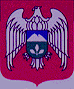 ЗАЛУКОКОАЖЕ ЗОЛЬСКОГО МУНИЦИПАЛЬНОГО РАЙОНАКАБАРДИНО-БАЛКАРСКОЙ РЕСПУБЛИКИКЪЭБЭРДЕЙ-БАЛЪКЪЭР РЕСПУБЛИКЭМ И ДЗЭЛЫКЪУЭМУНИЦИПАЛЬНЭ КУЕЙМ ЩЫЩ ДЗЭЛЫКЪУЭКЪУАЖЭКЪАЛЭ ЖЫЛАГЪУЭМ И  ЩIЫПIЭ АДМИНИСТРАЦЭКЪАБАРТЫ-МАЛКЪАР РЕСПУБЛИКАНЫ ЗОЛЬСК МУНИЦИПАЛЬНЫЙ  РАЙОНУНУ ЗАЛУКОКОАЖЕ ШАХАР ПОСЕЛЕНИЯСЫНЫ ЖЕР-ЖЕРЛИ АДМИНИСТРАЦИЯНЫ БАШЧЫСЫ. п.Залукокоаже, ул. Комсомольская, 34                                                           тел. 4-16-03, факс 4-11-88«04» марта 2011 г.                                                        ПОСТАНОВЛЕНИЕ № 24                                                                                 УНАФЭ                        № 24 БЕГИМ                        № 24Об утверждении административного регламентаПредоставления муниципальной услуги "Подготовка и выдача разрешений на строительство, реконструкцию, капитальныйРемонт объектов капитального строительства, а также на ввод объектов в эксплуатацию"В соответствии с:- Конституцией Российской Федерации;- Градостроительным кодексом Российской Федерации;- Федеральным законом от 29 октября 2004 года N 191-ФЗ "О введении в действие Градостроительного кодекса Российской Федерации";- Федеральным законом от 6 октября 2003 года N 131-ФЗ "Об общих принципах организации местного самоуправления в Российской Федерации";- Федеральным законом "О государственной регистрации прав на недвижимое имущество и сделок с ним" от 21 июля 1997 года N 122-ФЗ;- Постановлением Правительства Российской Федерации от 24 ноября 2005 года N 698 "О форме разрешения на строительство и форме разрешения на ввод объекта в эксплуатацию";- Правилами землепользования и застройки городского поселения Залукокоаже;- Уставом городского поселения Залукокоажепостановляю:1. Утвердить прилагаемый Административный регламент предоставления муниципальной услуги "Подготовка и выдача разрешений на строительство, реконструкцию, капитальный ремонт объектов капитального строительства, а также на ввод объектов в эксплуатацию" на территории городского поселения Залукокоаже.2. Настоящее Постановление обнародовать в соответствии с Положением об опубликовании (обнародовании) муниципальных правовых актов городского поселения Залукокоаже.3. Контроль за исполнением настоящего Постановления возложить на ведущего специалиста местной администрации городского поселения Залукокоаже Гендугову А.Т.Глава местной администрациигородского поселения Залукокоаже                                                    П.А.БжаховАДМИНИСТРАТИВНЫЙ РЕГЛАМЕНТПРЕДОСТАВЛЕНИЯ МУНИЦИПАЛЬНОЙ УСЛУГИ "ПОДГОТОВКА И ВЫДАЧАРАЗРЕШЕНИЙ НА СТРОИТЕЛЬСТВО, РЕКОНСТРУКЦИЮ, КАПИТАЛЬНЫЙРЕМОНТ ОБЪЕКТОВ КАПИТАЛЬНОГО СТРОИТЕЛЬСТВА, А ТАКЖЕНА ВВОД ОБЪЕКТОВ В ЭКСПЛУАТАЦИЮ1. Общие положения1.1. Административный регламент предоставления муниципальной услуги по подготовке и выдаче разрешений на строительство, реконструкцию, капитальный ремонт объектов капитального строительства, а также на ввод объектов в эксплуатацию (далее - административный регламент) определяет сроки и последовательность действий (административных процедур) при осуществлении полномочий по предоставлению муниципальной услуги по подготовке и выдаче разрешений на строительство, реконструкцию, капитальный ремонт объектов капитального строительства, а также на ввод объектов в эксплуатацию (далее - муниципальная услуга). Административный регламент разработан в целях повышения качества и доступности результатов предоставления муниципальной услуги, создания комфортных условий для участников отношений.1.2. Предоставление муниципальной услуги осуществляется в соответствии с:- Конституцией Российской Федерации;- Градостроительным кодексом Российской Федерации от 29 декабря 2004 года N 190-ФЗ;- Федеральным законом от 29 октября 2004 года N 191-ФЗ "О введении в действие Градостроительного кодекса Российской Федерации";- Федеральным законом от 6 октября 2003 года N 131-ФЗ "Об общих принципах организации местного самоуправления в Российской Федерации";- Федеральным законом "О государственной регистрации прав на недвижимое имущество и сделок с ним" от 21 июля 1997 года N 122-ФЗ ("Собрание законодательства РФ" от 28 июля 1997 года N 30);- Постановлением Правительства Российской Федерации от 24 ноября 2005 года N 698 "О форме разрешения на строительство и форме разрешения на ввод объекта в эксплуатацию" ("Собрание законодательства Российской Федерации", 2005, N 48, ст. 5047);- Постановлением Правительства Российской Федерации от 29 ноября 2005 года N 840 "О форме градостроительного плана земельного участка" ("Собрание законодательства Российской Федерации", 2006, N 2, ст. 205);- Инструкцией о порядке заполнения формы разрешения на строительство, реконструкцию, капитальный ремонт и формы разрешения на ввод объектов в эксплуатацию, утвержденной Приказом Министерства регионального развития Российской Федерации от 19 октября 2006 года N 121 ("Российская газета", N 257, 16.11.2006);- Правилами землепользования и застройки городского поселения Залукокоаже, утвержденными Решением Совета местного самоуправления г.п. Залукокоаже от 25 декабря 2008 года N 10/4;- Уставом городского поселения Залукокоаже;- административным регламентом.1.3. Предоставление муниципальной услуги обеспечивает должностное лицо местной администрации городского поселения Залукокоаже (далее - специалист).1.4. Результатом предоставления муниципальной услуги является выдача разрешений на строительство, реконструкцию, капитальный ремонт объектов капитального строительства, а также разрешения на ввод объектов в эксплуатацию либо отказ в их выдаче с указанием причин отказа.1.5. Разрешение на строительство, реконструкцию, капитальный ремонт объектов капитального строительства представляет собой документ, подтверждающий соответствие проектной документации, представленной лицом, осуществляющим строительство, требованиям      градостроительного     плана земельного участка и дающий ему право осуществлять на указанном участке строительство, реконструкцию, капитальный ремонт объектов капитального строительства.1.6. Разрешение на ввод объекта в эксплуатацию представляет собой документ, который удостоверяет выполнение строительства, реконструкции, капитального ремонта объекта капитального строительства в полном объеме в соответствии с разрешением на строительство, соответствие построенного, реконструированного, отремонтированного объекта капитального строительства градостроительному плану земельного участка и проектной документации.1.7. Разрешение на ввод объекта в эксплуатацию является основанием для постановки на государственный учет построенного объекта капитального строительства, внесения изменений в документы государственного учета реконструированного объекта капитального строительства.1.8. Получателями муниципальной услуги являются юридические или физические лица (далее - застройщики) или их представители с надлежаще оформленными полномочиями.1.9. Предоставление муниципальной услуги специалистом осуществляется на бесплатной основе.2. Требования к порядку предоставления муниципальной услуги2.1. Порядок информирования о муниципальной услуге:2.1.1. информация о порядке предоставления муниципальной услуги предоставляется непосредственно по месту нахождения местной администрации городского поселения Залукокоаже по адресу: 361700, г.п. Залукокоаже, ул. Комсомольская, N 34,- контактный телефон - 41-5-62.Время приема для консультаций:- понедельник - с 09.00 до 13.00;- вторник - с 09.00 до 13.00;- среда - с 09.00 до 13.00;- четверг - с 09.00 до 13.00;- пятница - с 09.00 до 13.00;- перерыв - с 13.00 до 14.00;- суббота, воскресенье - выходные дни;2.1.2. консультации о порядке предоставления муниципальной услуги предоставляются бесплатно, при письменном или личном обращении, а также по телефону или посредством электронной почты;2.1.3. консультирование о порядке предоставления муниципальной услуги (лично или по телефону) проводится специалистами Управления архитектуры и градостроительства городского поселения Залукокоаже корректно и внимательно по отношению к получателям услуги;2.1.4. для получения разрешения на строительство, реконструкцию, капитальный ремонт объектов капитального строительства, а также на ввод объекта в эксплуатацию застройщик обращается в местную администрацию городского поселения Залукокоаже с соответствующим заявлением.Время приема документов:- понедельник - пятница: с 9.00 до 18.00;- перерыв - с 13.00 до 14.00;- суббота, воскресенье - выходные дни;2.1.5. к заявлению о выдаче разрешения на строительство, реконструкцию, капитальный ремонт объектов капитального строительства прилагаются следующие документы:1) правоустанавливающие документы на земельный участок;2) градостроительный план земельного участка;3) материалы, содержащиеся в проектной документации:а) пояснительная записка;б) схема планировочной организации земельного участка, выполненная в соответствии с градостроительным планом земельного участка, с обозначением места размещения объекта капитального строительства, подъездов и проходов к нему, границ зон действия публичных сервитутов, объектов археологического наследия;в) схема планировочной организации земельного участка, подтверждающая расположение линейного объекта в пределах красных линий, утвержденных в составе документации по планировке территории применительно к линейным объектам;г) схемы, отображающие архитектурные решения;д) сведения об инженерном оборудовании, сводный план сетей инженерно-технического обеспечения с обозначением мест подключения проектируемого объекта капитального строительства к сетям инженерно-технического обеспечения;е) проект организации строительства объекта капитального строительства;ж) проект организации работ по сносу или демонтажу объектов капитального строительства, их частей;4) положительное заключение государственной экспертизы проектной документации, положительное заключение государственной экологической экспертизы проектной документации в случаях, предусмотренных частью 6 статьи 49 Градостроительного кодекса РФ;5) разрешение на отклонение от предельных параметров разрешенного строительства, реконструкции (в случае, если застройщику было предоставлено такое разрешение);6) согласие всех правообладателей объекта капитального строительства в случае реконструкции такого объекта;2.1.6. к заявлению о выдаче разрешения на строительство, реконструкцию, капитальный ремонт объекта индивидуального жилищного строительства прилагаются следующие документы:1) правоустанавливающие документы на земельный участок;2) градостроительный план земельного участка;3) схема планировочной организации земельного участка с обозначением места размещения объекта индивидуального жилищного строительства;2.1.7. к заявлению о выдаче разрешения на ввод объекта в эксплуатацию прилагаются следующие документы:1) правоустанавливающие документы на земельный участок;2) градостроительный план земельного участка;3) разрешение на строительство;4) акт приемки объекта капитального строительства (в случае осуществления строительства, реконструкции, капитального ремонта на основании договора);5) документ, подтверждающий соответствие построенного, реконструированного, отремонтированного объекта капитального строительства требованиям технических регламентов и подписанный лицом, осуществляющим строительство;6) документ, подтверждающий соответствие параметров построенного, реконструированного, отремонтированного объекта капитального строительства проектной документации и подписанный лицом, осуществляющим строительство (лицом, осуществляющим строительство, и застройщиком или заказчиком в случае осуществления строительства, реконструкции, капитального ремонта на основании договора), за исключением случаев осуществления строительства, реконструкции, капитального ремонта объектов индивидуального жилищного строительства;7) документы, подтверждающие соответствие построенного, реконструированного, отремонтированного объекта капитального строительства техническим условиям и подписанные представителями организаций, осуществляющих эксплуатацию сетей инженерно-технического обеспечения (при их наличии);8) схема, отображающая расположение построенного, реконструированного, отремонтированного объекта капитального строительства, расположение сетей инженерно-технического обеспечения в границах земельного участка и планировочную организацию земельного участка и подписанная лицом, осуществляющим строительство (лицом, осуществляющим строительство, и застройщиком или заказчиком в случае осуществления строительства, реконструкции, капитального ремонта на основании договора);9) заключение органа государственного строительного надзора (в случае, если предусмотрено осуществление государственного строительного надзора) о соответствии построенного, реконструированного, отремонтированного объекта капитального строительства требованиям технических регламентов и проектной документации, заключение государственного экологического контроля в случаях, предусмотренных частью 7 статьи 54 Градостроительного кодекса Российской Федерации;2.1.8. застройщик представляет указанные документы в подлинниках или их копии, заверенные нотариально в одном экземпляре.2.2. Сроки предоставления муниципальной услуги2.2.1. Местная администрация городского поселения Залукокоаже в течение десяти дней со дня поступления заявления о выдаче разрешения на строительство, реконструкцию, капитальный ремонт объектов капитального строительства:- проводит проверку наличия документов, прилагаемых к заявлению;- проводит проверку соответствия проектной документации или схемы планировочной организации земельного участка с обозначением места размещения объекта индивидуального жилищного строительства требованиям градостроительного плана земельного участка, красным линиям. В случае выдачи лицу разрешения на отклонение от предельных параметров разрешенного строительства, реконструкции проводится проверка проектной документации или указанной схемы планировочной организации земельного участка на соответствие требованиям, установленным в разрешении на отклонение от предельных параметров разрешенного строительства, реконструкции;2.2.2. в течение десяти дней со дня поступления заявления о выдаче разрешения на ввод объекта в эксплуатацию:- проводит проверку наличия и правильности оформления документов, прилагаемых к заявлению;- проводит осмотр объекта капитального строительства (в случае, если строительство, реконструкция, капитальный ремонт объекта не подлежат государственному строительному надзору);2.2.3. выдает разрешение на строительство, реконструкцию, капитальный ремонт объектов капитального строительства, а также на ввод объектов в эксплуатацию или отказывает в выдаче такого разрешения с указанием причин отказа.2.3. Перечень оснований для отказа в предоставлении муниципальной услуги2.3.1. Основанием для отказа в предоставлении муниципальной услуги по выдаче разрешения на строительство, реконструкцию, капитальный ремонт объектов капитального строительства является: 1) отсутствие документов, предусмотренных пунктом 2.1.5. данного административного регламента;2) несоответствие представленных документов, прилагаемых к заявлению о выдаче разрешения на строительство объекта капитального строительства, требованиям градостроительного плана земельного участка, красным линиям;3) несоответствие представленных документов, прилагаемых к заявлению о выдаче разрешения на строительство объекта капитального строительства, требованиям, установленным в разрешении на отклонение от предельных параметров разрешенного строительства, реконструкции;2.3.2. основанием для отказа в предоставлении муниципальной услуги по выдаче разрешения на строительство, реконструкцию, капитальный ремонт объекта индивидуального жилищного строительства является: 1) отсутствие документов, предусмотренных пунктом 2.1.6. данного административного регламента;2) несоответствие представленных документов, прилагаемых к заявлению о выдаче разрешения на индивидуальное жилищное строительство, требованиям градостроительного плана земельного участка, красным линиям;3) несоответствие представленных документов, прилагаемых к заявлению о выдаче разрешения на строительство объекта капитального строительства, требованиям, установленным в разрешении на отклонение от предельных параметров разрешенного строительства, реконструкции;2.3.3. основанием для отказа в предоставлении муниципальной услуги по выдаче разрешения на ввод объекта в эксплуатацию является:1) отсутствие документов, предусмотренных пунктом 2.1.7. данного административного регламента;2) несоответствие объекта капитального строительства требованиям градостроительного плана земельного участка;3) несоответствие объекта капитального строительства требованиям, установленным в разрешении на строительство;4) несоответствие параметров построенного, реконструированного, отремонтированного объекта капитального строительства требованиям проектной документации. Данное основание не применяется в отношении объектов индивидуального жилищного строительства;2.3.4. основанием для отказа в выдаче разрешения на ввод объекта в эксплуатацию, кроме указанных выше оснований, является невыполнение застройщиком требований, предусмотренных частью 18 статьи 51 Градостроительного кодекса Российской Федерации. В таком случае разрешение на ввод объекта в эксплуатацию выдается только после безвозмездной передачи в местную администрацию городского поселения г.п. Залукокоаже сведений о площади, о высоте и об этажности планируемого объекта капитального строительства, о сетях инженерно-технического обеспечения, одного экземпляра копии результатов инженерных изысканий и по одному экземпляру копий разделов проектной документации, предусмотренных пунктами 2, 8 - 10 части 12 статьи 48 Градостроительного кодекса Российской Федерации, или копии схемы планировочной организации земельного участка с обозначением места размещения объекта индивидуального жилищного строительства;2.3.5. отказ в выдаче разрешения на строительство, реконструкцию, капитальный ремонт объектов капитального строительства, а также на ввод объекта в эксплуатацию может быть оспорен застройщиком в судебном порядке.3. Административные процедуры3.1. Исполнение муниципальной услуги включает в себя следующие административные процедуры:- прием и регистрация заявлений о выдаче разрешения на строительство, реконструкцию, капитальный ремонт объектов капитального строительства, объектов индивидуального жилищного строительства, а также на ввод объекта в эксплуатацию с прилагаемыми документами, перечень которых определен пунктами 2.1.5, 2.1.6, а также пунктом 2.1.7 административного регламента;- рассмотрение документов и подготовка проектов решений о выдаче застройщику разрешения на строительство, реконструкцию, капитальный ремонт объектов капитального строительства, а также на ввод объекта в эксплуатацию или об отказе в их выдаче;- выдача разрешений на строительство, реконструкцию, капитальный ремонт объектов капитального строительства, а также на ввод объекта в эксплуатацию;- отказ в выдаче разрешений на строительство, реконструкцию, капитальный ремонт объектов капитального строительства, а также на ввод объекта в эксплуатацию с указанием причин отказа.3.2. Административная процедура "Прием и регистрация заявлений о выдаче разрешений на строительство, реконструкцию, капитальный ремонт объектов капитального строительства, а также на ввод объекта в эксплуатацию"3.2.1. Основанием для начала административного действия является поступление заявления о выдаче разрешения на строительство, реконструкцию, капитальный ремонт объектов капитального строительства, объектов индивидуального жилищного строительства, на ввод объекта в эксплуатацию с приложением документов, указанных в пунктах 2.1.5, 2.1.6 и пункте 2.1.7 административного регламента, которое подается (направляется) застройщиком в местную администрацию городского поселения Залукокоаже;3.2.2. в день поступления заявления специалист регистрирует заявление в установленном порядке путем внесения записи, которая содержит входящий номер, дату приема заявления от застройщика и передает документы на рассмотрение главе местной администрации городского поселения Залукокоаже;3.2.3. результатом выполнения административного действия является направление главой местной администрации городского поселения Залукокоаже в течение одного рабочего дня документов для рассмотрения специалисту по вопросам градостроительства.3.3. Административная процедура "Рассмотрение заявления и документов"3.3.1. Основанием для начала административного действия является направление главой местной администрации городского поселения Залукокоаже в течение одного рабочего дня исполнителю документов, представленных застройщиком для получения разрешения на строительство, реконструкцию, капитальный ремонт объектов капитального строительства, объектов индивидуального жилищного строительства, а также на ввод объекта в эксплуатацию; 3.3.2. исполнитель в течение двух рабочих дней со дня получения заявления о выдаче разрешения на строительство, реконструкцию, капитальный ремонт объектов капитального строительства, объектов индивидуального жилищного строительства, а также на ввод объекта в эксплуатацию проводит проверку наличия и правильности оформления документов, прилагаемых к заявлению, в соответствии с пунктами 2.1.5, 2.1.6 и пунктом 2.1.7 административного регламента;3.3.3. исполнитель в течение двух рабочих дней со дня получения заявления о выдаче разрешения на ввод объекта в эксплуатацию производит осмотр объекта капитального строительства и подготавливает проект разрешения на ввод объекта в эксплуатацию. В случае если при строительстве осуществлялся государственный строительный надзор, осмотр такого объекта не производится;3.3.4. проект разрешения на строительство, реконструкцию, капитальный ремонт объектов капитального строительства, а также на ввод в эксплуатацию объекта капитального строительства или отказ в их выдаче согласовывается с главой местной администрации городского поселения Залукокоаже в течение одного рабочего дня;3.3.5. результатом выполнения административного действия является направление согласованного проекта разрешения на строительство, реконструкцию, капитальный ремонт объектов капитального строительства, а также на ввод в эксплуатацию объекта капитального строительства или отказа в их выдаче специалисту местной администрации городского поселения Залукокоаже.3.4. Административная процедура "Выдача разрешения на строительство, реконструкцию, капитальный ремонт объектов капитального строительства, объектов индивидуального жилищного строительства, а также на ввод объекта в эксплуатацию"3.4.1. Основанием для начала административного действия является оформление разрешений на строительство, реконструкцию, капитальный ремонт объектов капитального строительства, объектов индивидуального жилищного строительства, а также на ввод объекта в эксплуатацию по установленной форме;3.4.2. глава местной администрации городского поселения Залукокоаже в течение одного рабочего дня визирует проект разрешения на строительство, реконструкцию, капитальный ремонт объектов капитального строительства, объектов индивидуального жилищного строительства, а также на ввод объекта в эксплуатацию и направляет его для оформления в установленном порядке;3.4.3. разрешения на строительство, реконструкцию, капитальный ремонт объектов капитального строительства, объектов индивидуального жилищного строительства, а также на ввод объекта в эксплуатацию оформляются в двух экземплярах по форме (приложения 1 и 2 к административному регламенту), утвержденной Постановлением Правительства Российской Федерации от 24 ноября 2005 г. N 698;3.4.4. результатом выполнения административного действия является выдача специалистом местной администрации одного экземпляра разрешения на строительство, реконструкцию, капитальный ремонт объектов капитального строительства, объектов индивидуального жилищного строительства, а также на ввод объекта в эксплуатацию в течение одного рабочего дня застройщику лично или направление в его адрес посредством почты.4. Административная процедура"Продление срока действия разрешения на строительство"4.1. Основанием для начала административного действия является поступление заявления о продлении срока действия разрешения на строительство, поданного не менее чем за шестьдесят дней до истечения срока действия такого разрешения.4.2. Административная процедура продления срока действия разрешения на строительство проводится по правилам, установленным подпунктами 3.3.2 - 3.4.4 пунктов 3.3, 3.4 настоящего административного регламента.Результатом выполнения административного действия является выдача специалистом местной администрации одного экземпляра разрешения на продление срока действия разрешения на строительство, реконструкцию, капитальный ремонт объектов капитального строительства в течение одного рабочего дня застройщику лично или направление в его адрес посредством почты.4.3. Отказ в продлении срока действия разрешения на строительство, реконструкцию, капитальный ремонт объекта капитального строительства.В продлении срока действия разрешения на строительство должно быть отказано в случае, если строительство, реконструкция, капитальный ремонт объекта капитального строительства не начаты до истечения срока подачи такого заявления.5. Административная процедура"Отказ в предоставлении разрешения на строительство,реконструкцию, капитальный ремонт объектов капитальногостроительства, а также на ввод объекта в эксплуатацию"5.1. Отказ в предоставлении разрешения на строительство, реконструкцию, капитальный ремонт объектов капитального строительства: 1) отсутствие документов, предусмотренных пунктом 2.1.5 данного административного регламента;2) несоответствие представленных документов, прилагаемых к заявлению о выдаче разрешения на строительство объекта капитального строительства, требованиям градостроительного плана земельного участка, красным линиям;3) несоответствие представленных документов, прилагаемых к заявлению о выдаче разрешения на строительство объекта капитального строительства, требованиям, установленным в разрешении на отклонение от предельных параметров разрешенного строительства, реконструкции.5.2. Отказ в предоставлении разрешения на строительство, реконструкцию, капитальный ремонт объектов индивидуального жилищного строительства: 1) отсутствие документов, предусмотренных пунктом 2.1.6 данного административного регламента;2) несоответствие представленных документов, прилагаемых к заявлению о выдаче разрешения на строительство объекта капитального строительства, требованиям градостроительного плана земельного участка, красным линиям;3) несоответствие представленных документов, прилагаемых к заявлению о выдаче разрешения на строительство объекта капитального строительства, требованиям, установленным в разрешении на отклонение от предельных параметров разрешенного строительства, реконструкции.5.3. Отказ в предоставлении разрешения на ввод объекта в эксплуатацию: 1) отсутствие документов, указанных в пункте 2.1.7 данного административного регламента;2) несоответствие объекта капитального строительства требованиям градостроительного плана земельного участка;3) несоответствие объекта капитального строительства требованиям, установленным в разрешении на строительство;4) несоответствие параметров построенного, реконструированного, отремонтированного объекта капитального строительства проектной документации (данное основание не применяется в отношении объектов индивидуального жилищного строительства);5) невыполнение застройщиком требований, предусмотренных частью 18 статьи 51 Градостроительного кодекса РФ, т.е. непредставление в орган местного самоуправления, выдавший разрешение на строительство, сведений о площади, о высоте и об этажности объекта капитального строительства, о сетях инженерно-технического обеспечения, одного экземпляра копии результатов инженерных изысканий и по одному экземпляру копий разделов проектной документации или одного экземпляра копии схемы планировочной организации земельного участка с обозначением места размещения объекта индивидуального жилищного строительства.5.4. Проект мотивированного отказа передается специалистом местной администрации городского поселения Залукокоаже на рассмотрение главе местной администрации городского поселения Залукокоаже с приложением документов, на основании которых он был подготовлен.5.5. По итогам рассмотрения глава местной администрации городского поселения Залукокоаже подписывает проект отказа в выдаче разрешения на строительство, реконструкцию, капитальный ремонт объектов капитального строительства, объектов индивидуального жилищного строительства, а также на ввод объекта в эксплуатацию или возвращает его на доработку.5.6. В течение одного рабочего дня местная администрация городского поселения Залукокоаже выдает заявителю лично или направляет по почте ответ об отказе в выдаче разрешения на строительство, реконструкцию, капитальный ремонт объектов капитального строительства, объектов индивидуального жилищного строительства, а также на ввод объекта в эксплуатацию.5.7. Отказ в выдаче разрешения на строительство, реконструкцию, капитальный ремонт объектов капитального строительства, объектов индивидуального жилищного строительства, а также на ввод объекта в эксплуатацию может быть оспорен застройщиком в судебном порядке.6. Порядок и формы контроля над предоставлениеммуниципальной услуги6.1. Текущий контроль за соблюдением последовательности действий, определенных административными процедурами предоставления муниципальной услуги, и принятием решений специалистом местной администрации городского поселения Залукокоаже осуществляется главой местной администрации городского поселения Залукокоаже.6.2. Персональная ответственность специалиста закрепляется в его должностной инструкции в соответствии с требованиями законодательства.6.3. Контроль над полнотой и качеством предоставления муниципальной услуги включает в себя проведение проверок, выявление и устранение нарушений прав застройщика, рассмотрение, принятие решений и подготовку ответов на обращения застройщиков, содержащих жалобы на решения, действия (бездействие) должностных лиц.6.4. По результатам проведенных проверок, в случае выявления нарушений прав застройщика, осуществляется привлечение виновных лиц к ответственности в соответствии с законодательством Российской Федерации.7. Порядок обжалования действий (бездействия)и решений, осуществляемых (принятых) в ходевыполнения муниципальной услуги7.1. Застройщик имеет право обратиться лично или направить письменное обращение (жалобу, претензию) в местную администрацию городского поселения Залукокоаже.7.2. При обращении получателя муниципальной услуги в письменной форме срок рассмотрения обращения (жалобы, претензии) не должен превышать 30 дней с момента регистрации обращения (жалобы, претензии).7.3. Обращение (жалоба, претензия) получателя муниципальной услуги в письменной форме должно содержать следующую информацию:- фамилию, имя, отчество гражданина или полное наименование юридического лица, которым подается письменное обращение (жалоба, претензия), с указанием почтового или юридического адреса;- наименование органа; должность, фамилию, имя и отчество специалиста (при наличии информации), решение, действие (бездействие) которого обжалуется;- суть обжалуемого решения, действия (бездействия);- личную подпись и дату.7.4. Письменный ответ, содержащий результаты рассмотрения обращения (жалобы, претензии), вручается заявителю лично и направляется по почте по адресу, указанному в обращении.7.5. Заявитель имеет право обжаловать действие или бездействие должностного лица местной администрации городского поселения Залукокоаже, оказывающего муниципальную услугу, в судебном порядке.Приложение N 1к Административному регламентупредоставления муниципальной услуги"Подготовка и выдача разрешенийна строительство, реконструкцию, капитальныйремонт объектов капитального строительства,а также на ввод объектов в эксплуатацию"Формазаполнения разрешения на строительствоУтверждена Постановлением Правительства Российской Федерации от 24 ноября 2005 г. N 698                            Кому:_________________________ _______ _______                                (наименование застройщика, фамилия,  имя,                            _______________________________________________                                отчество - для граждан, полное наименование                            _______________________________________________                                      организации - для юридических лиц,                            _______________________________________________                                       его почтовый индекс и адрес)РАЗРЕШЕНИЕна строительствоN / 1020700540640 /________________________________________________________    Местная   администрация   городского  поселения  Залукокоаже  Зольскогомуниципального района Кабардино-Балкарской Республики___________________________________________________________________________  (наименование уполномоченного федерального органа исполнительной власти___________________________________________________________________________      или органа исполнительной власти субъекта Российской Федерации,         или органа местного самоуправления, осуществляющих выдачу                       разрешения на строительство)руководствуясь статьей 51 Градостроительного кодекса Российской Федерации,разрешает строительство, реконструкцию, капитальный ремонт объектакапитального строительства ________________________________________________                                        (ненужное зачеркнуть)___________________________________________________________________________(наименование объекта капитального строительства в соответствии с проектной___________________________________________________________________________    документацией, краткие проектные характеристики, описание этапа___________________________________________________________________________     строительства, реконструкции, если разрешение выдается на этап__________________________________________________________________________,                       строительства, реконструкции)расположенного по адресу:___________________________________________________________________________  (полный адрес объекта капитального строительства с указанием субъекта___________________________________________________________________________Российской Федерации, административного района и т.д.или строительный адрес)Срок действия настоящего разрешения - до "____"________ 20___ г._________________________________________ ___________ _____________________(должность уполномоченного сотрудника      (подпись)  (расшифровка подписи)    органа, осуществляющего выдачу    разрешения на строительство)"___" __________ 20___ г.    М.П.Действие настоящего разрешения продлено до - "___" ______________ 20___ г.______________________________________ _____________ ______________________(должность уполномоченного сотрудника    (подпись)    (расшифровка подписи)  органа, осуществляющего выдачу   разрешения на строительство)"____" ____________ 20___ г.    М.П.Приложение N 2к Административному регламентупредоставления муниципальной услуги"Подготовка и выдача разрешенийна строительство, реконструкцию, капитальныйремонт объектов капитального строительства,а также на ввод объектов в эксплуатацию"Формазаполнения разрешения на ввод объекта в эксплуатацию Утверждена Постановлением Правительства Российской Федерации от 24 ноября 2005 г. N 698                                    Кому __________________________________                                            (наименование застройщика)                                    _______________________________________                                     (фамилия, имя, отчество - для граждан,                                    _______________________________________                                       полное наименование организации -                                    _______________________________________                                              для юридических лиц)                                    Куда __________________________________                                    _______________________________________                                           (его почтовый индекс и адрес)РАЗРЕШЕНИЕ НА ВВОД В ЭКСПЛУАТАЦИЮN / 1020700540640 /________________________Местная администрация городского поселения Залукокоаже1. ___________________________________________________________________________________________________________________________________________________     (наименование уполномоченного федерального органа исполнительной___________________________________________________________________________       власти или органа исполнительной власти субъекта Российской___________________________________________________________________________       Федерации, или органа местного самоуправления, осуществляющих__________________________________________________________________________,             выдачу разрешения на ввод объекта в эксплуатацию)руководствуясь статьей 55 Градостроительного кодекса Российской Федерации,                    построенного, реконструированного,разрешает ввод в эксплуатацию ---------------------------------------------отремонтированного--------------------- объекта капитального строительства __________________(ненужное зачеркнуть)                                      (наименование___________________________________________________________________________             объекта капитального строительства в соответствии__________________________________________________________________________,                        с проектной документацией)расположенного по адресу __________________________________________________                                 (полный адрес объекта капитального___________________________________________________________________________         строительства с указанием субъекта Российской Федерации,___________________________________________________________________________          административного района и т.д. или строительный адрес)__________________________________________________________________________.2. Сведения об объекте капитального строительства_______________________________   ____________   _____________________ (должность уполномоченного         (подпись)    (расшифровка подписи)  сотрудника органа,  осуществляющего выдачу  разрешения на ввод объекта  в эксплуатацию)    М.П.    "____"                         20___ г.Наименование показателяЕдиница измеренияПо проектуФактичкески1. Общие показатели вводимого в эксплуатацию объекта1. Общие показатели вводимого в эксплуатацию объекта1. Общие показатели вводимого в эксплуатацию объекта1. Общие показатели вводимого в эксплуатацию объектаСтроительный объем всегов том числе надземной части- куб. мОбщая площадькв. мПлощадь встроенно-пристроенныхпомещенийкв. мКоличество зданий  штукII. Нежилые объектыОбъекты непроизводственного назначения (школы, больницы,детские сады, объекты культуры, спорта и т.д.)II. Нежилые объектыОбъекты непроизводственного назначения (школы, больницы,детские сады, объекты культуры, спорта и т.д.)II. Нежилые объектыОбъекты непроизводственного назначения (школы, больницы,детские сады, объекты культуры, спорта и т.д.)II. Нежилые объектыОбъекты непроизводственного назначения (школы, больницы,детские сады, объекты культуры, спорта и т.д.)Количество местКоличество посещенийВместимостьКоличество местКоличество посещенийВместимостьКоличество местКоличество посещенийВместимостьКоличество местКоличество посещенийВместимость(иные показатели)(иные показатели)(иные показатели)(иные показатели)(иные показатели)(иные показатели)(иные показатели)(иные показатели)Объекты производственного назначенияОбъекты производственного назначенияОбъекты производственного назначенияОбъекты производственного назначенияМощностьПроизводительностьПротяженностьМощностьПроизводительностьПротяженностьМощностьПроизводительностьПротяженностьМощностьПроизводительностьПротяженность(иные показатели)(иные показатели)(иные показатели)(иные показатели)(иные показатели)(иные показатели)(иные показатели)(иные показатели)Материалы фундаментовМатериалы стенМатериалы перекрытийМатериалы кровлиМатериалы фундаментовМатериалы стенМатериалы перекрытийМатериалы кровлиМатериалы фундаментовМатериалы стенМатериалы перекрытийМатериалы кровлиМатериалы фундаментовМатериалы стенМатериалы перекрытийМатериалы кровлиIII. Объекты жилищного строительстваIII. Объекты жилищного строительстваIII. Объекты жилищного строительстваIII. Объекты жилищного строительстваОбщая площадь жилых            кв. мпомещений (заисключением балконов,лоджий, веранд итеррас)Количество этажей               штукКоличество секций             секцийКоличество квартир -      штук/кв. мвсего в том числе: 1-комнатные              штук/кв. м 2-комнатные              штук/кв. м 3-комнатные              штук/кв. м 4-комнатные              штук/кв. м более чем 4-комнатные    штук/кв. мОбщая площадь жилых            кв. мпомещений (с учетомбалконов, лоджий,веранд и террас)Материалы фундаментовМатериалы стенМатериалы перекрытийМатериалы кровлиОбщая площадь жилых            кв. мпомещений (заисключением балконов,лоджий, веранд итеррас)Количество этажей               штукКоличество секций             секцийКоличество квартир -      штук/кв. мвсего в том числе: 1-комнатные              штук/кв. м 2-комнатные              штук/кв. м 3-комнатные              штук/кв. м 4-комнатные              штук/кв. м более чем 4-комнатные    штук/кв. мОбщая площадь жилых            кв. мпомещений (с учетомбалконов, лоджий,веранд и террас)Материалы фундаментовМатериалы стенМатериалы перекрытийМатериалы кровлиОбщая площадь жилых            кв. мпомещений (заисключением балконов,лоджий, веранд итеррас)Количество этажей               штукКоличество секций             секцийКоличество квартир -      штук/кв. мвсего в том числе: 1-комнатные              штук/кв. м 2-комнатные              штук/кв. м 3-комнатные              штук/кв. м 4-комнатные              штук/кв. м более чем 4-комнатные    штук/кв. мОбщая площадь жилых            кв. мпомещений (с учетомбалконов, лоджий,веранд и террас)Материалы фундаментовМатериалы стенМатериалы перекрытийМатериалы кровлиОбщая площадь жилых            кв. мпомещений (заисключением балконов,лоджий, веранд итеррас)Количество этажей               штукКоличество секций             секцийКоличество квартир -      штук/кв. мвсего в том числе: 1-комнатные              штук/кв. м 2-комнатные              штук/кв. м 3-комнатные              штук/кв. м 4-комнатные              штук/кв. м более чем 4-комнатные    штук/кв. мОбщая площадь жилых            кв. мпомещений (с учетомбалконов, лоджий,веранд и террас)Материалы фундаментовМатериалы стенМатериалы перекрытийМатериалы кровлиIV. Стоимость строительстваIV. Стоимость строительстваIV. Стоимость строительстваIV. Стоимость строительстваСтоимость строительства  тыс. рублейобъекта - всего в том числе             тыс. рублей строительно-монтажных работСтоимость строительства  тыс. рублейобъекта - всего в том числе             тыс. рублей строительно-монтажных работСтоимость строительства  тыс. рублейобъекта - всего в том числе             тыс. рублей строительно-монтажных работСтоимость строительства  тыс. рублейобъекта - всего в том числе             тыс. рублей строительно-монтажных работ